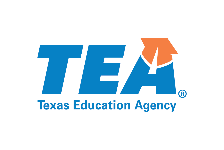 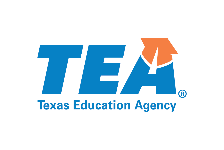 Nominee InformationRole-Related InformationDescribe your background and professional experience in a school district, college/university, and/or educator preparation program. List your most recent student achievement/proficiency data, at the classroom or campus level.Please explain why you want to participate in School Librarian standards development.  What skills and qualifications are particularly suited to this work?What resources, professional development, and texts do you use to inform you on best practices in library services?NameSchool DistrictESC RegionName of Current School, University or ProgramEmailYears of Relevant ExperienceList of current and valid educator certifications (specific grade, content, etc.)EthnicityRaceGenderHave you previously served on any TEA Advisory Committees?